Technical Assitance requested from NRELThis documents includes the technical assistance requested by Imagen Energy from NREL.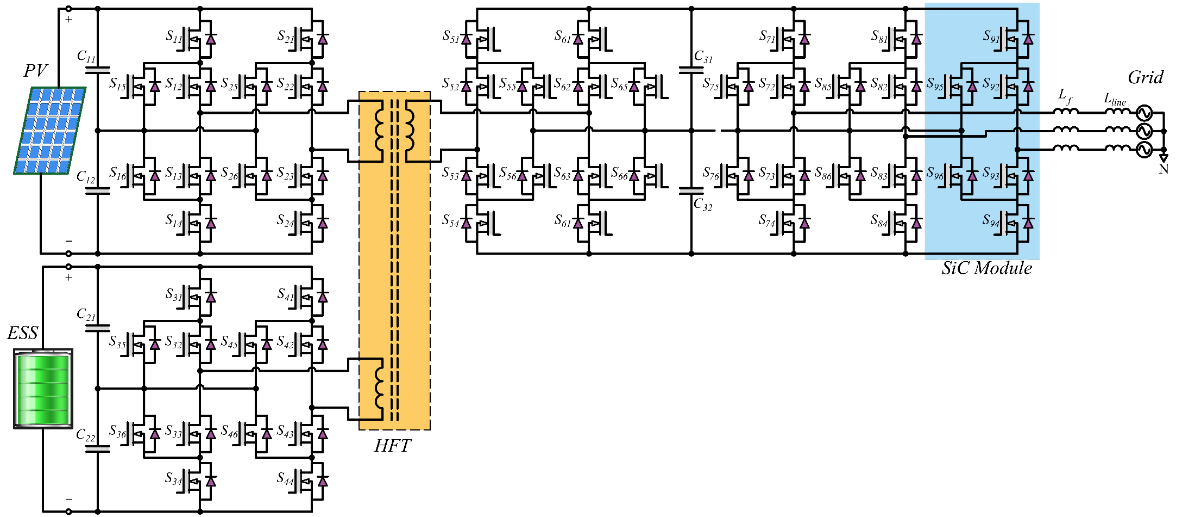 Figure 1. Power configuration and circuit topology of the proposed multi-port systemTable below describes the work that has to be completed and delivered to Imagen Energy LLC by NREL.Task # Task NameDescriptionWork LocationDue DateDeliverables1Priority  150kW/50kW-100kW, 50kHz and 100 kHz HF transformer design optimization. (Note: Required to complete two design options for comparison )Magnetic modeling, design and performance prediction of  the 50kHz-100kW and 100 kHz-100 kW HF Common core transformers which has two primary windings 50 kW each and a secondary windings of 100 kW NRELTo be negotiateda. CAD model of the XFmr, and weight for 50kHz and 100kHz operational frequenciesb. Xfmr specification sheet for procuring  both transformer designsc.Power Losses for both designsd. Estimated XFmr eff at full load, and partial loads (25%, 50%, 75%) for both designse. Thermal performance at rated power at required cooling conditions for both designsf. Summary report for a-e2 Priority 2Thermal modeling and thermal performance analysis of the dual active bridges including HF Xfmr, and cold plate using CFDUsing Imagen Energy provided cold plate data and power module losses and using NREL computed HF XFmr thermal data determine the DAB thermal performanceNRELTo Be Negotiateda. Thermal simulation model and simulation results showing the worst case thermal performanceb. Summary Report3.Priority 3Thermal modeling and thermal performance analysis of the three phase inverter including the cold plate using CFDUsing Imagen Energy provided cold plate data and power module losses for the inverter determine the inverter thermal performance.NRELTo Be Negotiateda. Thermal simulation model and simulation results showing the worst case thermal performanceb. Summary Report4.Priority 4Determine optimum electrical parameters by Matalb/Simulink  control modelingDetermine the optimum DC Link capacitance and the transformer inductance required for optimal control of the Dual Active Bridge (DAB)NRELTo Be NegotiatedProvide  the minimal DC link capacitance and Transformer inductance for optimal   performance of the DAB in a summary report including simulation resultsTask #Task NameTask DescriptionWork LocationDue DateDeliverables5. Priority 5Support Imagen to develop control optimization for Dual Active Bridge(DAB) and 3-Phase Inverter and Validation testing Provide required technical support and expertise to Imagen Energy to develop the DAB control and 3-phase Inverter Control using Imagen Energy’s control board and hardware. Design Validation testing also need to be supportedImagen EnergyTo Be NegotiatedCo-develop the DAB control strategy using Imagen Energy’s Altera FPGA based control board and hardware and support design validation testing